Revision HistoryTable of Contents1	Introduction	42	Specifications References	53	Product Identification	63.1	Vendor Identification	63.2	Type of Request	63.3	PURE Product Identification	73.4	Implementation details	83.5	Contactless Terminal capability	104	Appendix	114.1	Information to communicate to CB laboratory	114.2	Testability of transaction recovery feature	114.3	Additional information - Terminal	114.4	Additional information – EMVCo Level 1 Certification*	124.5	Software POI components identification	134.6	Configuratble solutions	145	Comments and Explanations	156	Test Laboratory Identification	166.1	Identification	167	ICS Status	17IntroductionThis Implementation Conformance Statement is a structured document describing capabilities and specific requirements implemented by the product (Reader/Kernel Product) submitted for testing. This template must be completed for products submitted to receive PURE Certification. The ICS will be part of the PURE certificate to be issued and provides information about the implementation. The process of testing and certification is described in the PURE Certification Operational Procedure.Specifications ReferencesProduct IdentificationVendor IdentificationICS completed on:     Type of RequestPURE Product IdentificationImplementation detailsNote: Supported implementation options for both PURE Kernel and PURE Reader may be active or not according to effective kernel configuration. Note: The test plan is determined by selected options and may result in several runs (full or partial) of the tests with different configurations. The Test Laboratory defines the main test configuration for a full run and additional configurations for targeted runs according to the test plan requirements. The Certification Body validates the resulting test plan during the review of the test report.Contactless Terminal capabilityNote: Terminal capabilities may not be part of the test scope but may impact the testability of some kernel and / or features.Note: The test plan is determined by selected options and may result in several runs (full or partial) of the tests with different configurations. The Test Laboratory defines the main test configuration for a full run and additional configurations for targeted runs according to the test plan requirements. The Certification Body validates the resulting test plan during the review of the test report.Dynamic Transaction ParametersThe kernel design may enforce the presence of certain data elements within the Dynamic Transaction Parameters sent to the Kernel. Please check below, which data elements are always mandated:AppendixInformation to communicate to CB laboratoryTestability of transaction recovery featureIf kernel supports RECOVERY and only kernel certification is requested (PURE Reader is not used), then the reader software used (Ex: Entry point) should support any one of the below for Generate AC torn transactions (1st GENERATE AC and 2nd GENERATE AC):                        SELECT ADF or                        SELECT PPSE and SELECT ADFThis is to avoid issues with tests related to Generate AC torn transactions.Additional information - TerminalAdditional information – EMVCo Level 1 Certification*Software POI components identificationPlease fill in the following table with all software components(except PURE kernel) present on the product (Terminal application, Reader module, other kernel(s)).Configuratble solutionsThe test plan is determined by the options selected in the ICS and may result in several runs (full or partial) of the tests with different configurations. In that case, the Test Laboratory defines the main test configuration for a full run and additional configurations for targeted runs according to the test plan requirements:Main configuration: full run;Additional configuration: only the test cases having the specific applicability condition.For the terminal type options (cf. §3.5), the laboratories shall determine the main configuration, by giving priority to the [ONLINE_OFFLINE] and [ NOT_ATM] configurations.For other options (cf. §3.5), the configurable option shall be activated in the main configuration and deactivated in an additional configuration.Comments and ExplanationsComments and addition explanations: Test Laboratory IdentificationIdentificationICS StatusICS number: Date of validation by the Certification Body: Signature of the Certification Body’s Representative: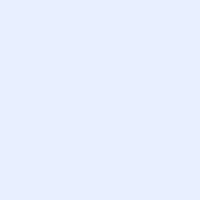 PURE Contactless Reader/KernelImplementation Conformance StatementVersionDateAuthorObject1.026/07/2016PURE Certification SchemeRelease1.103/10/2016PURE Certification SchemeVarious Clarifications1.202/08/2019PURE Certification SchemeUpdates within 3.5, Added §3.6, addition within §4.1.312/02/2021PURE Certification SchemeUpdates within 3.1 Vendor identificationReferenceDocument title and availabilitySpecification provider[Kernel_PURE_SPEC]PURE Contactless Reader version(s) 2.1.7, 2.1.8GemaltoVendor IdentificationVendor IdentificationCompany Name:On belhaf of (*):(*) Please fill this section in case the Vendor does not hold a PURE technology (sub)license agreement.In such a case please provide in attachement a confirmation from the the licensee that the Vendor acts on their behalf and check the box below. The technology provider, owner of the PURE technology (sub)license, has been informed and agrees that its Company name is mentioned in the certification letter. Main ContactMain ContactContact Name:Address:Telephone:Fax Number:Email Address:Backup ContactBackup ContactContact Name:Address:Telephone:Fax Number:Email Address:TypeIf Renewal or Product ChangeIf Renewal or Product Change   Previous ICS registration number:If Product ChangeIf Product Change   Summary of changes:Kernel Product Identification (software module)Kernel Product Identification (software module)Marketing Name:ICS Registration Number ():Technical Name & Version:Checksum:Checksum algorithm:Application Specification versionPure KernelPure KernelIs Implementation Option 1 supported?(GET DATA transaction) [IO_1]Is Implementation Option 2 supported?(PUT DATA transaction) [IO_2]Is Implementation option 4 supported?(Application Authentication Transaction) [IO_4]Note: Support of this implementation option requires DDA support.Is Implementation option 6 supported?(Long Tap support) [LONG_TAP]Is Implementation option 7 supported?(Online Additional Tap support) [ONLINE_TAP]Is Implementation option 8 supported?(Support of ECHO command for retrieval of the last GENERATE AC command response in case of torn transactions.) [RECOVERY]Note: See appendix 4.2 for testability constraintsPure ReaderPure ReaderIs reader within scope?[PURE_READER]If YesIf YesReader identification & version:Is Implementation option 3 supported?(FIXED AMOUNT- Please refer section 4 in [SPEC]) [IO_3]Is Implementation option 5 supported(Capacity to restrict list of supported applications - Please refer section 4 in [SPEC]) [IO_5]Is Implementation option 9 supported(Multi-Currencies support - Please refer C3.3 in [SPEC]) [MULTI_CURRENCY]Note: Multi-Currencies is considered as supported when either the reader database contains pre-processing limits for several currencies or when terminal application communicates systematically the pre-processing limits to use by the reader for the current transaction.Reader product type: (select one option) Contactless Only Reader Contactless Only ReaderTerminal type:   Offline Only [OFFLINE_ONLY]Terminal type:   Online capable [ONLINE_OFFLINE]Terminal type:   Restricted to online only [ONLINE_ONLY]Terminal type:   ATM [ATM] /[ NOT_ATM]Additional terminal Capabilities:   Cash transactionAdditional terminal Capabilities:   Goods transactionsAdditional terminal Capabilities:   Service transactionsAdditional terminal Capabilities:   CashbackAdditional terminal Capabilities:   Key Revocation [KEY_REVOCATION]Additional terminal Capabilities:   Exception File [EXCEPTION_FILE]Data mandated by design in DTPData mandated by design in DTPAmount, Authorized (Numeric) ‘9F02’Authorisation Response Code ‘8A’Issuer Authentication Data ‘91’Memory Slot Read Template ‘BF71’Memory Slot Update Template ‘BF70’Transaction Currency Code ‘5F2A’Transaction Date ‘9A’Transaction Type ‘9C’Unpredictable Number ‘9F37’OtherOtherUnpredictable Number (tag ‘9F37’) is systematically generated by the kernel internallyTerminal application is designed to determine an online transaction disposition based on the authorization response message and will not activate the reader/kernelContactless Terminal detailsContactless Terminal detailsTerminal serial numberVersion numberOther information and commentsTest Terminal ApplicationTest Terminal ApplicationTest application versionDevice/terminal identification & versionOperatig system/platformPCD InformationPCD InformationProvide unique identification number(s) assigned to identify the PCD embedded in the contactless productProvide unique identification number(s) assigned to identify the PCD embedded in the contactless productPCD IDPCD Hardware/modelPCD software namePCD software versionNote: PCD is the peripheral device of the terminal that uses inductive coupling to provide power to the PICC (and mobiles) and also to control the data exchange with the PICC. The PCD can be attached or integrated to a POS terminal.Note: PCD is the peripheral device of the terminal that uses inductive coupling to provide power to the PICC (and mobiles) and also to control the data exchange with the PICC. The PCD can be attached or integrated to a POS terminal.EMV™ Contactless Protocol Version SupportedDate EMV™ Contactless Protocol Certification Received **Level 1 Approval numberLevel 1 expiry date* PURE Kernel should be submitted for evaluation with a contactless reader that has already been EMVCo Level 1 certified in order to ensure proper evaluation of kernel features.** If device not yet submitted for EMV Contactless Protocol Certification, please provide a test report from an EMVCo Lab* PURE Kernel should be submitted for evaluation with a contactless reader that has already been EMVCo Level 1 certified in order to ensure proper evaluation of kernel features.** If device not yet submitted for EMV Contactless Protocol Certification, please provide a test report from an EMVCo LabSoftware POI ComponentsSoftware POI ComponentsSoftware POI ComponentsSoftware POI ComponentsSoftware POI ComponentsSoftware POI ComponentsType of ComponentProduct NameProviderSoftware VersionChecksumChecksum AlgorithmTest Laboratory IdentificationTest Laboratory IdentificationCompany Name:Main ContactMain ContactContact Name:Address:Telephone:Fax Number:Email Address:Backup ContactBackup ContactContact Name:Address:Telephone:Fax Number:Email Address:Status:Certification Body IdentificationCertification Body IdentificationCompany Name:Main ContactMain ContactContact Name:Address:Telephone:Fax Number:Email Address:Backup ContactBackup ContactContact Name:Address:Telephone:Fax Number:Email Address: